За вовлечение несовершеннолетнего в совершение антиобщественных действий предусмотрена уголовная ответственность в ст.151 УК РФ. Часть 1 ст.151 УК РФ предусматривает, что вовлечение несовершеннолетнего в систематическое употребление спиртных напитков, одурманивающих веществ, в занятие бродяжничеством или попрошайничеством, совершенное лицом, достигшим восемнадцатилетнего возраста, наказывается обязательными работами на срок до 480 часов, либо исправительными работами на срок от одного года до 2 лет, либо арестом на срок от 3 до 6 месяцев, либо лишением свободы на срок до 4-х лет.В ч.2 ст.151 УК РФ установлено, что те же деяния, совершенное родителем, педагогом либо иным лицом, на которое законом возложены обязанности по воспитанию несовершеннолетнего, наказывается ограничением свободы на срок от 2-х до 4-х лет, либо арестом на срок от 4-х до 6-ти месяцев, либо лишением свободы на срок до 5 лет с лишением права занимать определенные должности или заниматься определенной деятельностью на срок до 3х лет или без такового.Согласно ч.3 ст.151 УК РФ, деяния, предусмотренные частями первой или второй настоящей статьи, совершенные с применением насилия или с угрозой его применения, наказываются лишением свободы на срок до 6-ти лет с ограничением свободы на срок до 2-х лет либо без такового. Примечание. Действие ст.151 УК РФ не распространяется на случаи вовлечения несовершеннолетнего в занятие бродяжничеством, если это деяние совершено родителем вследствие стечения тяжелых жизненных обстоятельств, вызванных утратой источника средств существования или отсутствием места жительства.Некоторые виды вовлечения в антиобщественные действия предусмотрены другими статьями УК РФ, например вовлечение в потребление наркотических средств или психотропных веществ (п. "а" ч. 3 ст. 230 УК РФ), вовлечение в занятие проституцией  или принуждение  к продолжению занятия проституцией (ч.3 ст.240 УК РФ) и др . Поэтому само по себе отсутствие упоминания в ст. 151 УК РФ какого-либо вида антиобщественных действий не означает, что вовлечение в них не является преступлением.Административным законодательством также предусмотрена ответственность за вовлечение несовершеннолетнего в употребление алкогольной и спиртосодержащей продукции, новых потенциально опасных психоактивных веществ  или одурманивающих веществ (ст. 6.10 КоАП РФ). Статьей 6.23 КоАП РФ предусмотрена ответственность взрослых лиц за вовлечение несовершеннолетнего в процесс потребления табака.Рассмотрение дел об административных правонарушениях, предусмотренных ст. 6.10, ст.6.23  КоАП РФ отнесено к ведению районных (городских), районных в городах комиссий по делам несовершеннолетних и защите их прав. Необходимо отметить, что вовлечение несовершеннолетнего в совершение административного правонарушения административным законодательством признается обстоятельством, отягчающим административную ответственность (ст.4.3 КоАП РФ).\Прокуратура Иркутской  области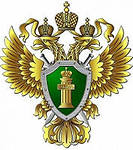  «Ответственность за вовлечение несовершеннолетнего в совершение противоправных деяний».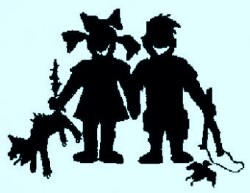                        г. Иркутск                            2017			  г. Иркутск, ул. Володарского, 5  Влияние взрослых лиц на несовершеннолетних имеет высокую общественную опасность не только в силу значительности вреда, причиненного нормальному развитию последних, но и потому, что в результате такого влияния возникает вероятность самостоятельного вступления несовершеннолетних, наиболее подверженных постороннему влиянию на преступный путь. Более того, сами способы, при помощи которых они вовлекаются в преступную деятельность, чаще всего являются общественно опасными и противоправными. Вовлечение несовершеннолетних в совершение преступлений, а также антиобщественных действий (в систематическое употребление спиртных напитков, одурманивающих веществ, в занятие проституцией, бродяжничеством, попрошайничеством) ведет к деформации личности подростка, изменению его психики.Для достижения преступных целей взрослые умело, ориентируясь на конкретные жизненные ситуации, используют такие личностные качества несовершеннолетних, как внушаемость, податливость уговорам и угрозам, недостаток жизненного опыта, неспособность критически оценить поведение других лиц и свое собственное, ложно понимаемое чувство товарищества, солидарности и т.п.Уголовная ответственность за вовлечение несовершеннолетнего в совершение преступления предусмотрена статьей 150 УК РФ. Вовлечением в совершение преступления признаются действия взрослого лица, которые направлены на возбуждение желания несовершеннолетнего совершить активные противоправные действия. Такие действия могут быть совершены несовершеннолетним под воздействием обещаний, обмана, угроз или иным способом. Иной способ вовлечения несовершеннолетнего в совершение преступления связан с разжиганием зависти, мести, низменных побуждений, подчеркиванием его умственной или физической неполноценности по отношении к лицу, на которое направлены преступные действия. Взрослое лицо, вовлекшее несовершеннолетнего в совершение преступления, несет ответственность, как по комментируемой статье уголовного кодекса, так и за преступление, в которое несовершеннолетний был вовлечен. Само по себе вовлечение несовершеннолетнего в совершение преступления не означает совершение несовершеннолетним этого преступления. Вовлечение считается оконченным с того момента, как оно состоялось, т.е. когда подросток дал согласие на совершение преступления.Субъектом данного преступления может быть лицо, достигшее 18 лет.Следует отметить, что совершение преступления в несовершеннолетнем возрасте накладывает негативный отпечаток на всю дальнейшую судьбу несовершеннолетнего, влияет на характер его последующих отношений с законом, нарушает нормальный процесс развития личности человека, способствует формированию и закреплению в его сознании определенной негативной социальной установки.С учетом изложенного, ответственность взрослого по ч.1 ст.150 УК РФ предусматривает наказание на срок до 5 лет лишения свободы за вовлечение несовершеннолетнего в совершение преступления путем обещаний, обмана, угроз или иным способом.В соответствии с ч.2 ст.150 УК РФ, те же деяния, совершенное родителем, педагогом либо иным лицом, на которое законом возложены обязанности по воспитанию несовершеннолетнего, наказывается лишением свободы на срок до шести лет с лишением права занимать определенные должности или заниматься определенной деятельностью на срок до трех лет или без такового.ч.3 ст.150 УК РФ  предусматривает, что за преступления ч.1, ч.2  настоящей статьи, совершенные с применением насилия или с угрозой его применения, наказываются лишением свободы на срок от 2 до 7 лет с ограничением свободы на срок до двух лет либо без такового. ч.4 ст.150 УК РФ установлено, что деяния, предусмотренные частями 1, 2, или 3 настоящей статьи, связанные с вовлечением несовершеннолетнего в преступную группу либо в совершение тяжкого или особо тяжкого преступления, а также в совершение преступления по мотивам политической, идеологической, расовой, национальной или религиозной ненависти или вражды либо по мотивам ненависти или вражды в отношении какой-либо социальной группы, наказываются лишением свободы на срок от 5 до 8 лет с ограничением свободы на срок до 2 лет либо без такового.В отличие от вовлечения несовершеннолетнего в совершение преступления вовлечение его в совершение антиобщественных действий имеет квалифицирующий признак неоднократности. Неоднократное вовлечение в совершение указанных действий характеризуется тем, что они могут быть совершены в отношении одного и того же несовершеннолетнего (сначала вовлечение в систематическое употребление спиртных напитков, а затем - в занятие проституцией).       Перечень видов антиобщественного поведения (действий), вовлечение в которое влечет уголовную ответственность взрослого, является исчерпывающим. 